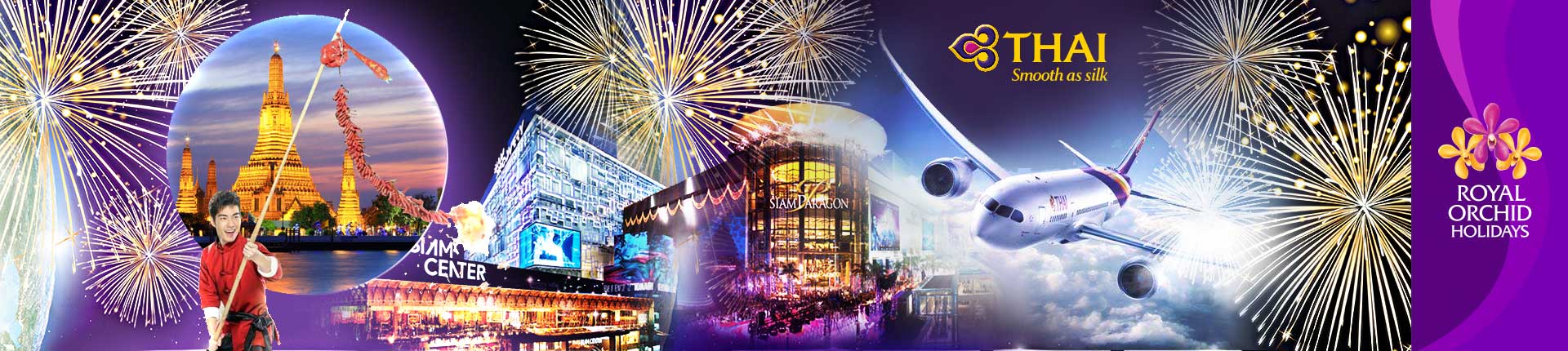 Hotel酒店Room Category房間種類Departure date出發日期Package Price 套餐價目 HK$/per person 港幣價目/每位計Package Price 套餐價目 HK$/per person 港幣價目/每位計Package Price 套餐價目 HK$/per person 港幣價目/每位計Package Price 套餐價目 HK$/per person 港幣價目/每位計Package Price 套餐價目 HK$/per person 港幣價目/每位計Package Price 套餐價目 HK$/per person 港幣價目/每位計Hotel酒店Room Category房間種類Departure date出發日期Adult 成人Adult 成人Adult 成人Child小童Child小童Child小童Hotel酒店Room Category房間種類Departure date出發日期Twin佔半房Single 單人房Ex. Bed 加床Twin佔半房Ex. Bed 加床No Bed不佔床Belaire Bangkok( BTS Nana Station, approx. 9 mins. )Room for 3 Adutls / 2 Adults + 2 Childrenhttp://www.belairebangkok.comSuperior26/1 <初二>5,4996,5995,7994,7995,0994,099Belaire Bangkok( BTS Nana Station, approx. 9 mins. )Room for 3 Adutls / 2 Adults + 2 Childrenhttp://www.belairebangkok.comSuperior27/1 <初三>5,1996,2995,4994,4994,7993,899Jasmine City Hotel Sukhumvit ( BTS Asok Station, approx. 4 mins. )https://www.jasminecity.com/Superior26/1 <初二>5,9997,499N/A5,299N/A4,099Jasmine City Hotel Sukhumvit ( BTS Asok Station, approx. 4 mins. )https://www.jasminecity.com/Superior27/1 <初三>5,6997,199N/A4,999N/A3,899Jasmine City Hotel Sukhumvit ( BTS Asok Station, approx. 4 mins. )https://www.jasminecity.com/Deluxe26/1 <初二>6,1997,8995,7995,499N/A4,099Jasmine City Hotel Sukhumvit ( BTS Asok Station, approx. 4 mins. )https://www.jasminecity.com/Deluxe27/1 <初三>5,8997,5995,4995,199N/A3,899Aetas Lumpini Bangkok ( MRT Lumpini Station, approx. 7 mins. )Accepts 2 children for using existing bed.https://www.aetashotels.comDeluxe26/1 <初二>6,0997,5995,9995,399N/A4,199Aetas Lumpini Bangkok ( MRT Lumpini Station, approx. 7 mins. )Accepts 2 children for using existing bed.https://www.aetashotels.comDeluxe27/1 <初三>5,7997,2995,6995,099N/A3,999Rembrandt Hotel Bangkok ( BTS Asok Station, approx 8 mins. )https://rembrandtbkk.com/Superior26/1 <初二>6,4998,2995,9995,799N/A4,099Rembrandt Hotel Bangkok ( BTS Asok Station, approx 8 mins. )https://rembrandtbkk.com/Superior27/1 <初三>6,1997,9995,6995,499N/A3,899Mercure Bangkok Sukhumvit 11 ( BTS Nana Station, approx 5 mins. )Room for 3 Adutls / 2 Adults + 2 Childrenwww.mercurebangkoksukhumvit11.com/Deluxe26/1 <初二>6,4998,3996,2995,7995,1993,899Mercure Bangkok Sukhumvit 11 ( BTS Nana Station, approx 5 mins. )Room for 3 Adutls / 2 Adults + 2 Childrenwww.mercurebangkoksukhumvit11.com/Deluxe27/1 <初三>6,1998,0995,9995,4994,8993,699Hotel酒店Room Category房間種類Departure date出發日期Package Price 套餐價目 HK$/per person 港幣價目/每位計Package Price 套餐價目 HK$/per person 港幣價目/每位計Package Price 套餐價目 HK$/per person 港幣價目/每位計Package Price 套餐價目 HK$/per person 港幣價目/每位計Package Price 套餐價目 HK$/per person 港幣價目/每位計Package Price 套餐價目 HK$/per person 港幣價目/每位計Hotel酒店Room Category房間種類Departure date出發日期Adult 成人Adult 成人Adult 成人Child小童Child小童Child小童Hotel酒店Room Category房間種類Departure date出發日期Twin佔半房Single 單人房Ex. Bed 加床Twin佔半房Ex. Bed 加床No Bed不佔床Grande Centre Point Ploenchit (BTS Ploenchit station, approx. 4 mins. )Room for 3 Adutls / 2 Adults + 2 Childrenwww.grandecentrepointploenchit.com/Deluxe26/1 <初二>6,6998,7996,1996,0994,6994,299Grande Centre Point Ploenchit (BTS Ploenchit station, approx. 4 mins. )Room for 3 Adutls / 2 Adults + 2 Childrenwww.grandecentrepointploenchit.com/Deluxe27/1 <初三>6,3998,4995,8995,6994,3994,099Radisson Blu Plaza Bangkok( BTS Asok Station – approx. 5 mins.)Room for 3 Adutls / 2 Adults + 2 Children https://www.radissonblu.com/en/plazahotel-bangkokDeluxe26/1 <初二>7,0999,5996,3996,3995,6994,299Radisson Blu Plaza Bangkok( BTS Asok Station – approx. 5 mins.)Room for 3 Adutls / 2 Adults + 2 Children https://www.radissonblu.com/en/plazahotel-bangkokDeluxe27/1 <初三>6,7999,2996,0996,0995,3994,099Novotel Bangkok Ploenchit Sukhumvit(Next to BTS Ploenchit station)https://www.novotelbangkokploenchit.com/SuperiorEarly bird offer, booking made on or before 20 Dec 2019Early bird offer, booking made on or before 20 Dec 2019Early bird offer, booking made on or before 20 Dec 2019Early bird offer, booking made on or before 20 Dec 2019Early bird offer, booking made on or before 20 Dec 2019Early bird offer, booking made on or before 20 Dec 2019Early bird offer, booking made on or before 20 Dec 2019Novotel Bangkok Ploenchit Sukhumvit(Next to BTS Ploenchit station)https://www.novotelbangkokploenchit.com/Superior26/1 <初二>7,2999,9995,9996,599N/A3,899Novotel Bangkok Ploenchit Sukhumvit(Next to BTS Ploenchit station)https://www.novotelbangkokploenchit.com/Superior27/1 <初三>6,8999,3995,6996,199N/A3,699Novotel Bangkok Ploenchit Sukhumvit(Next to BTS Ploenchit station)https://www.novotelbangkokploenchit.com/SuperiorRoom for 3 Adutls / 2 Adults + 2 Children  Child extra bed == Sofa bedRoom for 3 Adutls / 2 Adults + 2 Children  Child extra bed == Sofa bedRoom for 3 Adutls / 2 Adults + 2 Children  Child extra bed == Sofa bedRoom for 3 Adutls / 2 Adults + 2 Children  Child extra bed == Sofa bedRoom for 3 Adutls / 2 Adults + 2 Children  Child extra bed == Sofa bedRoom for 3 Adutls / 2 Adults + 2 Children  Child extra bed == Sofa bedRoom for 3 Adutls / 2 Adults + 2 Children  Child extra bed == Sofa bedCourtyard by Marriott Bangkok(BTS – Ratchadamri Station, approx. 6 mins.)Room for 3 Adutls / 2 Adults + 2 Childrenhttps://www.novotelbkk.com/Deluxe26/1 <初二>7,2999,9995,9996,599N/A4,199Courtyard by Marriott Bangkok(BTS – Ratchadamri Station, approx. 6 mins.)Room for 3 Adutls / 2 Adults + 2 Childrenhttps://www.novotelbkk.com/Deluxe27/1 <初三>6,9999,6995,6996,299N/A3,999Holiday Inn Bangkok( BTS Chitlom Station, approx. 4 mins.)https://www.ihg.com/holidayinnDeluxe26/1 <初二>7,49910,499N/A6,799N/A3,899Holiday Inn Bangkok( BTS Chitlom Station, approx. 4 mins.)https://www.ihg.com/holidayinnDeluxe27/1 <初三>7,19910,199N/A6,499N/A3,699Shangri-la Hotel Bangkok( BTS Saphan Taksin Station, approx. 2 mins)Accepts 2 children for using existing bed.https://www.ihg.com/holidayinnDeluxe River ViewSpecial rate ~ Price included stay 4 nights pay 3 nights.Special rate ~ Price included stay 4 nights pay 3 nights.Special rate ~ Price included stay 4 nights pay 3 nights.Special rate ~ Price included stay 4 nights pay 3 nights.Special rate ~ Price included stay 4 nights pay 3 nights.Special rate ~ Price included stay 4 nights pay 3 nights.Special rate ~ Price included stay 4 nights pay 3 nights.Shangri-la Hotel Bangkok( BTS Saphan Taksin Station, approx. 2 mins)Accepts 2 children for using existing bed.https://www.ihg.com/holidayinnDeluxe River View26/1 <初二>7,79910,9996,4997,099N/A4,299Shangri-la Hotel Bangkok( BTS Saphan Taksin Station, approx. 2 mins)Accepts 2 children for using existing bed.https://www.ihg.com/holidayinnDeluxe River View27/1 <初三>7,49910,6996,1996,799N/A4,099Grande Centre Point Sukhumvit 55( BTS Thong Lo Station, approx. 15 mins)Extra Bed = Sofa BedRoom for 3 Adutls / 2 Adults + 2 Childrenhttps://www.grandecentrepointsukhumvit55.com/Signature Deluxe26/1 <初二>7,79910,9995,6997,0994,9994,199Grande Centre Point Sukhumvit 55( BTS Thong Lo Station, approx. 15 mins)Extra Bed = Sofa BedRoom for 3 Adutls / 2 Adults + 2 Childrenhttps://www.grandecentrepointsukhumvit55.com/Signature Deluxe27/1 <初三>7,49910,6995,3996,7994,6993,999InterContinental Bangkok( BTS Chit Lom Station, approx. 2 mins)Room for 3 Adutls / 2 Adults + 2 Childrenhttps://bangkok.intercontinental.com/zhGrande Deluxe26/1 <初二>9,09913,6996,9998,3996,1994,399InterContinental Bangkok( BTS Chit Lom Station, approx. 2 mins)Room for 3 Adutls / 2 Adults + 2 Childrenhttps://bangkok.intercontinental.com/zhGrande Deluxe27/1 <初三>8,79913,3996,6998,0995,9994,199Hotel酒店Room Category房間種類Departure date出發日期Package Price 套餐價目 HK$/per person 港幣價目/每位計Package Price 套餐價目 HK$/per person 港幣價目/每位計Package Price 套餐價目 HK$/per person 港幣價目/每位計Package Price 套餐價目 HK$/per person 港幣價目/每位計Package Price 套餐價目 HK$/per person 港幣價目/每位計Package Price 套餐價目 HK$/per person 港幣價目/每位計Hotel酒店Room Category房間種類Departure date出發日期Adult 成人Adult 成人Adult 成人Child小童Child小童Child小童Hotel酒店Room Category房間種類Departure date出發日期Twin佔半房Single 單人房Ex. Bed 加床Twin佔半房Ex. Bed 加床No Bed不佔床Okura Prestige Bangkok( BTS Ploenchit Station, approx. 2 mins)Room for 3 Adutls / 2 Adults + 2 Childrenhttps://www.okurabangkok.comDeluxe26/1 <初二>9,89915,2996,7999,1996,0993,899Okura Prestige Bangkok( BTS Ploenchit Station, approx. 2 mins)Room for 3 Adutls / 2 Adults + 2 Childrenhttps://www.okurabangkok.comDeluxe27/1 <初三>9,59914,9996,4998,8995,7993,699Package includes:Roundtrip economy class group ticket between Hong Kong and Bangkok by THAI airways. 4 Nights hotel accommodation with daily breakfast0.15% TIC Levy費用包括:泰國國際航空指定來回香港及曼谷經濟客位團體機票乙張。4晚酒店住宿連早餐。0.15%旅遊議會印花稅。Remarks:Prices quoted are on per person basis and subject to change without prior notice.Minimum 1 ADULT travelling is permitted Flights and room confirmation are subject to availability.Check-in is only available at the airport check-in counter. The seat assignment has been arranged by airlines upon check in. Package is non-endorsable, non-reroutable and non-refundable.Amendment and cancellation is not allowed after the travel document issued.For any enquires please contact your Travel Agent or THAI Royal Orchid Holidays.Departure taxes, Hong Kong airport security charge, airlines insurance surcharge, travel agent service fee and airlines fuel surcharge are not included.Deposit payment of HK$2,500 per person when making the reservation.Full Payment must be pay within 2 working days after the confirmation. Reservation is not accepted within 10 working days before departurePackage is based on Electronic Ticket (E-ticket) & Electronic Tour Voucher (E – Voucher).備註:費用均以每人計算，費用如有調整，恕不另行通知。一人可成行。所有預訂須視乎酒店及機位情況方能確定。辦理登機手續只適用於機場櫃檯。機票不設劃位；由航空公司分佈。旅遊套餐在任何情況下都不能更改，轉讓或退還款項。機票及酒店出票後,將不能更改及取消。如有任何查詢，請與您的旅遊顧問或皇家風蘭假期聯絡。費用不包括各地機場離境稅，香港機場保安稅，航空公司保險附加費,燃油附加費及旅行社服務費。訂位後, 須繳付訂金每位HK$2,500。確定所有訂位後;必須於2個工作天內須繳付所有款項。出發前10個工作天不接受訂購。旅遊套餐只適用於使用電子機票及電子住房劵。